            ПОСТАНОВЛЕНИЕ	         КАРАР       “1” декабря 2017 г.           с. Большое Елово               № 12О подготовке и проведении новогодних мероприятийна территории Большееловского сельского поселения Елабужского муниципального района 	Руководствуясь Федеральным законом ФЗ-131 «Об общих принципах организации местного самоуправления в Российской Федерации», Постановлением Кабинета Министров Республики Татарстан от 09.12.2014 г. № 965 «Об установлении на территории Республики Татарстан особого противопожарного режима», а также в целях обеспечения пожарной безопасности новогодних праздничных мероприятий, жизни и здоровья граждан, имущества физических и юридических лиц, государственного и муниципального имущества, в соответствии со статьей 30 Федерального закона от 21 декабря 1994 года № 69-ФЗ «О пожарной безопасности» и статьей 25 Закона Республики Татарстан от 18 мая 1993 года № 1866-XXII «О пожарной безопасности» и в целях подготовки и проведения новогодних мероприятий в Большееловском сельском поселенииПОСТАНОВЛЯЮ:	1.Утвердить:
          1.1.План проведения новогодних мероприятий на территории Большееловского сельского поселения Елабужского муниципального района (Приложение 1).	1.2.  Положение о проведении конкурса на лучшее Новогоднее оформление на территории Большееловского сельского поселения Елабужского муниципального  района (Приложение 2).		1.3. График дежурства в праздничные дни (Приложение 3).	2. Определить местом для применения пиротехнических изделий на территории Большееловского сельского поселения стадион, находящийся в 150 метрах от   здания  МФЦ.	3. Рекомендовать учреждениям культуры и образования:3.1. Обеспечить соблюдение требований пожарной безопасности в период подготовки и проведения новогодних праздничных мероприятий.    3.2. Согласовать с отделом надзорной деятельности по ЕМР безопасность мест проведения новогодних мероприятий. 3.3. Не допускать хранение и применение пиротехнических изделий с огневым эффектом в помещениях.          4. Контроль за исполнением данного постановления оставляю за собой.   Руководитель                                                              А.И.МашановПриложение № 1 к постановлению исполнительного комитета Большееловского сельского поселения Елабужского муниципального района№ 12  от  1  декабря  2017г.План проведения новогодних мероприятийна территории Большееловского сельского поселения Елабужского муниципального районаПриложение №2 к постановлению исполнительного комитета Большееловского сельского поселения Елабужского муниципального района№ 12  от 1 декабря 2017г.ПОЛОЖЕНИЕо проведении конкурса на лучшее Новогоднее оформление на территории Большееловского сельского поселения Елабужского муниципального  районаЦели и задачи.Создание атмосферы Новогоднего праздника; организация условий для активного отдыха населения на свежем воздухе.Стимулирование творческой активности населения.Участники конкурса.  Население, проживающее на территории Большееловского сельского поселения Елабужского муниципального района;Предприятия, организации и  учреждения независимо от их формы собственности, находящиеся на территории Большееловского сельского поселения Елабужского муниципального района.Условия конкурса.Критерии оценки конкурса:- праздничное оформление фасадов организаций, учреждений праздничными плакатами, световыми иллюминациями;лучшее новогоднее оформление жилых домов; отражение местных традиций, национального колорита.Лучшие новогодние рисунки, плакаты, газеты.Лучшие снежные фигуры3.2. Конкурс проводится по двум номинациям: «Лучшее оформление жилого дома», «Лучшее оформление фасада учреждений», «Лучшие новогодние рисунки, плакаты, газеты», «Самая красивая  снежная  фигура»Организация и проведение конкурса.Конкурс проводится с 20 декабря по 30 декабря ежегодно.Организационный комитет:Глава Большееловского СП -  А.И.МашановЗаместитель руководителя Исполкома  – Карпова Э.Р. Директор Большееловского  СДК – Полянцева Т.В.Аккомпаниатор Большееловского СДК – Музлова Т.Р.Депутат СП – Ачинцева О.Н.Подведение итогов конкурса.Итоги конкурса подводятся  30 декабря организационным комитетом.Награждение  победителей конкурса.Награждение победителей конкурса производится путем объявления   Благодарности Главы Большееловского сельского поселения.Приложение №3 к постановлению исполнительного комитета Большееловского сельского поселения Елабужского муниципального района№ 12 от 1 декабря  2017г.График дежурства в праздничные днина территории Большееловского сельского поселения (по согласованию).С графиком ознакомлены: _________________________                                                  _________________________                                                  _________________________                                                  _________________________                                                  _________________________                                                  _________________________                                                  _________________________                                                  _________________________                                                  _________________________МКУ «ИСПОЛНИТЕЛЬНЫЙ КОМИТЕТ БОЛЬШЕЕЛОВСКОГО СЕЛЬСКОГО ПОСЕЛЕНИЯ» ЕЛАБУЖСКОГО МУНИЦИПАЛЬНОГОРАЙОНАРЕСПУБЛИКИ ТАТАРСТАН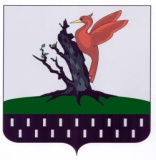 ТАТАРСТАН РЕСПУБЛИКАСЫАЛАБУГА МУНИЦИПАЛЬ РАЙОНЫ  МКО «ОЛЫ ЕЛОВОАВЫЛ ҖИРЛЕГЕ БАШКАРМА КОМИТЕТЫ»№Наименование мероприятия Дата и время проведенияМесто проведения Ответственный (Ф.И.О. должность) Здание исполкома Большееловского СПЗдание исполкома Большееловского СПЗдание исполкома Большееловского СПЗдание исполкома Большееловского СПЗдание исполкома Большееловского СП1«Накануне Нового года» - танцевально-конкурсный вечер 23.12.2017 г 18.00  ч          Большееловский СДКПолянцева Т.В.–директор СДК2«Новогодний мультсалют» - показ мультфильмов27.12.2017 г16.00 ч.Большееловский СДК Полянцева Т.В.–директор СДК3«Вокруг елки в Новый год водим, водим хоровод» новогодняя программа31.12.2017 г19.00 ч.Большееловский СДК Полянцева Т.В. –директор СДК4«Новогодний серпантин» - новогодняя дискотека 01.01.2018 г19.00 чБольшееловский СДК Полянцева Т.В. –директор СДК5«Новогодние волшебство» - утренник02.01.2018 г 10.00 ч Большееловский СДК Полянцева Т.В. –директор СДК6«Волшебная ночь» - дискотека03.01.2018г19.00 ч.Большееловский СДК Полянцева Т.В. –директор СДК7«Новогодняя мозайка» - развлекательно-танцевальная программа04.01.2018 г18.00 ч.Большееловский СДК Полянцева Т.В. –директор СДК8«Зимние забавы» - игры на свежем воздухе05.01.2018 г10.00 чБольшееловский СДКПолянцева Т.В. –директор СДК9«Гуляют ребятки в зимние святки» - колядки по селу06.01.2018 г18.00 ч.Большееловский СДК Полянцева Т.В –директор СДК10«Раз в крещенский вечерок, девица гадала» - гадания07.01.2018 г 18.00 чБольшееловский СДКПолянцева Т.В.–директор СДК№ п/п             Ф.И.О.        Дата   Часы    дежурства  Телефон1.2.3.4.5.6.7.8.9.10. Пронькина В.А. Машанов А.И. Быстрова В.М. Карпова Э.Р. Митрофанова Р.П. Ачинцева О.Н. Музлова Т.Р. Полянцева Т.В. Кузьмина Н.В. Тихонюк Р.М.30.12.201731.12.201701.01.201802.01.201803.01.201804.01.201805.01.201806.01.201807.01.201808.01.20188.00-17.008.00-17.008.00-17.008.00-17.008.00-17.008.00-17.008.00-17.008.00-17.008.00-17.008.00-17.007-32-67         898741436018962572266089872129797892746370777-32-067-32-57891791354367-32-2589867147460